Xxx ANTALYA KOLEJİ LİSESİSCHULJAHR 2013-2014  1. SEMESTER   9 – B SINIFI /  2. KLASSENARBEITName:                                            Nummer:                                        Klasse:A – LESEN (7x2=14 Punkte)a. Das ist unser Deutschlehrer Herr Challende. Er ist in der U-Bahn ausgerutsch. Es hat geregnet und alles war nass. Aber er hat Glück gehabt. Es ist nichts passiert.b. Das war am Freitag. Es hat den ganzen Tag geregnet. Deshalb waren alle in der Stadt shoppen. Hier sehen wir Eric. Er hat viel gekauft. Jetzt hat er kein Geld mehr.c. Abfahrt nach Berlin. Alle sind müde und schlafen. Es ist noch früh.d. Auch unsere Lehrerin, Frau Berset, hat ein T-Shirt gekauft. Extra cool, oder?e. Das ist auf der Geburtstagsparty von Viktor am Samstag. Jemand hat Jens geküsst, aber wer?f. Das ist Alexandra. Sie hatte Bauschmerzen und war nicht auf der Party. Aber auf dem Foto ist sie echt sauer.g. Maria hat kein Glück gehabt. Es war eine Bananenschale! Jetzt hat sie ein Gibpsbein.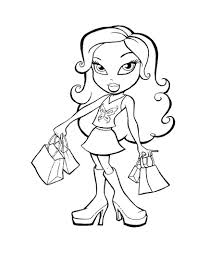 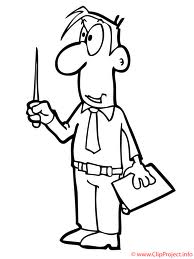 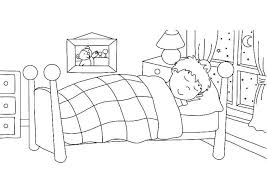 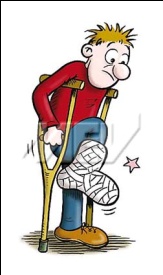 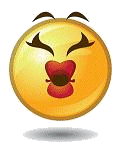 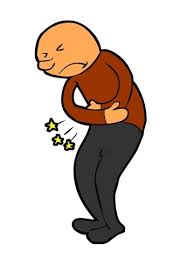 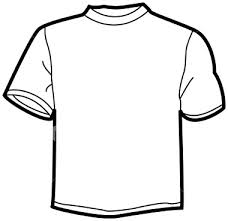 B – SPRACHBAUSTEINE1. Ergänze die Sätze. (12x1= 12 Punkte)a. Nach München, Berlin oder Wien? Die Klasse hat die Wahl _____________ .b. Sie haben in drei Gruppen _________________ .c. Die Klasse hat zuerst einen Plan ___________________ . Eine Gruppe hat das Hotel _______________ .d. Sie haben im Jugendhotel ____________.Das liegt zentral.Die Leute waren nett.e. Am Morgen haben sie zuerst _____________ und _____________ . Die Duschen waren ganz o.k. und das Frühstück war echt spitze!f. Am Donnerstag haben sie die Kuppel im Reichstag ___________ . Das war super.g. Sie haben auch eine super Party _____________ und Spaghetti ____________ .h. Die Spaghetti haben allen ______________ .i. Jens und Martina haben zum Schluss die Küche _____________ .2. Fragen zum Jugendhotel. Ergänze.  (11x1= 11 Punkte)a. Wo kann ich hier _________________ abgeben?b. Wann __________________ es abholen?c. Kann ich bitte noch ein ___________ Wasser haben?d. _________________ bitte noch eine Tasse Kaffe haben?e. _________________ bitte telefonieren?f.  _________________ bitte die Polizei?g. Um ______________ Uhr ___________ der Bus?h. ________________ Sie Internet?i.  _________________ kostet ein Eis?j.  _________________ Sie typische Souvenirs?C – WORTSCHATZ1. Welches Wort passt nicht zum Partizip? Markiere. (7x1=7 Punkte)a. Sport, Karten, Play Station, Gitarre					gespieltb. ein Wort, ein Verb, einen Satz, ein Buch				notiertc. einen Text, eine Geschichte, ein Heft, eine Ausgabe		ergänztd. mein Zimmer, meinen Lehrer, meinen Schreibtisch			aufgeräumte. eine Regel, die Hausaufgaben, den Fernseher, den Weg		erklärtf. ein Verb, ein Geschenk, ein Paket, die Schulsachen		ausgepacktg. das Motorrad, das Fahrrad, die Fahrkarte, die Uhr			repariert2. Was passt? Ordne zu. (6x1= 6 Punkte)1. sich auf das Wochenende				a. gefreut2. in der Bäckerei ein Stück Torte			b. telefoniert3. zu Hause musik						c. gemacht4. Hausaufgaben						d. gefreut5. am Abend mit Opa Karten				e. gespielt6. lange mit Freunden					f.  gehört1 - 		2 - 		3 - 		4 - 		5 - 		6 - D – SCHREIBEN1. Achte auf die Übung 2 und schreibe, was Simon am Wochenende gemacht hat. (25 Punkte)a)	Simon hat sich auf das Wochenende gefreut. b)	Er hat in der Bäckerei….c)d)e)f)g)xxx ANTALYA KOLEJİ  LİSESİSCHULJAHR 2013-2014  1. SEMESTER   9 – B SINIFI /  2. KLASSENARBEITName:                                            Nummer:                                        Klasse:E – HÖRVERSTEHEN 1. Höre zu und beantworte die Fragen mit richtig oder falsch. (6x2.5=15 Punkte)1. Die Jugendlichen haben Spaghetti gekocht.			R		F2. Sie haben keinen Spaß gehabt.				R		F3. Nur die Mädchen  haben getanzt.				R		F4. Die Jungen haben Karten gespielt.				R		F5. Martina hat mit Nicole die Küche aufgeräumt.		R		F6. Die Party hat um elf Uhr aufgehört.				R		F2. Höre zu und beantworte die Fragen (5x2=10 Punkte)1. Man kann im Jugendhotel frühstücken			R		F2. Es gibt kein Internet.						R		F3. Es gibt mehrsprachiges Personal				R		F4. Es gibt auch einen Partyraum zum feiern			R		F5. Fahrradverleih kostet 12 €					R		F